Театрализация сказки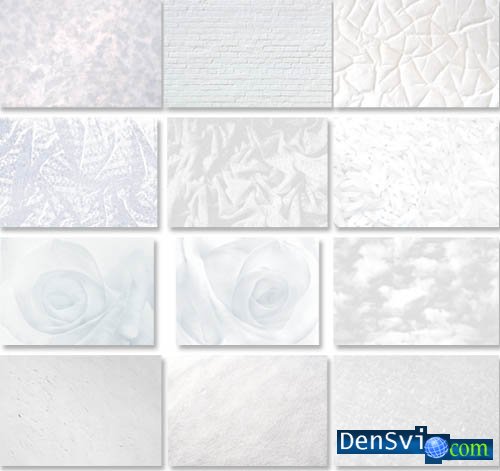 «ВОЛК И 7 КОЗЛЯТ»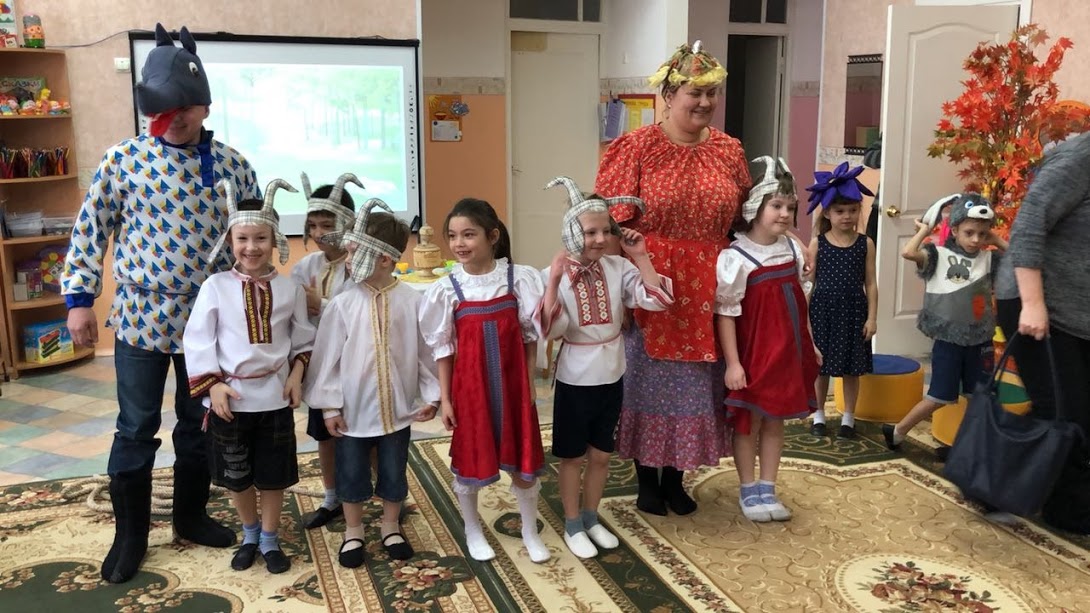 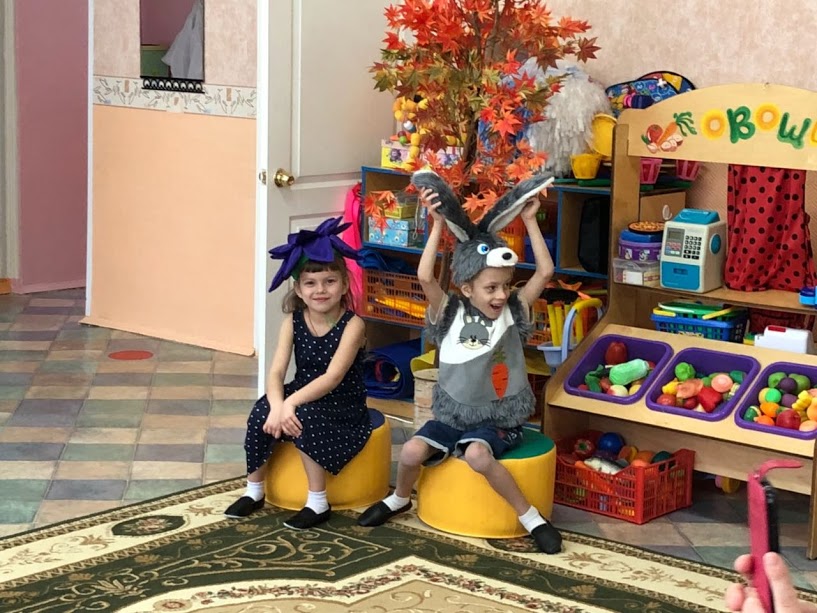 